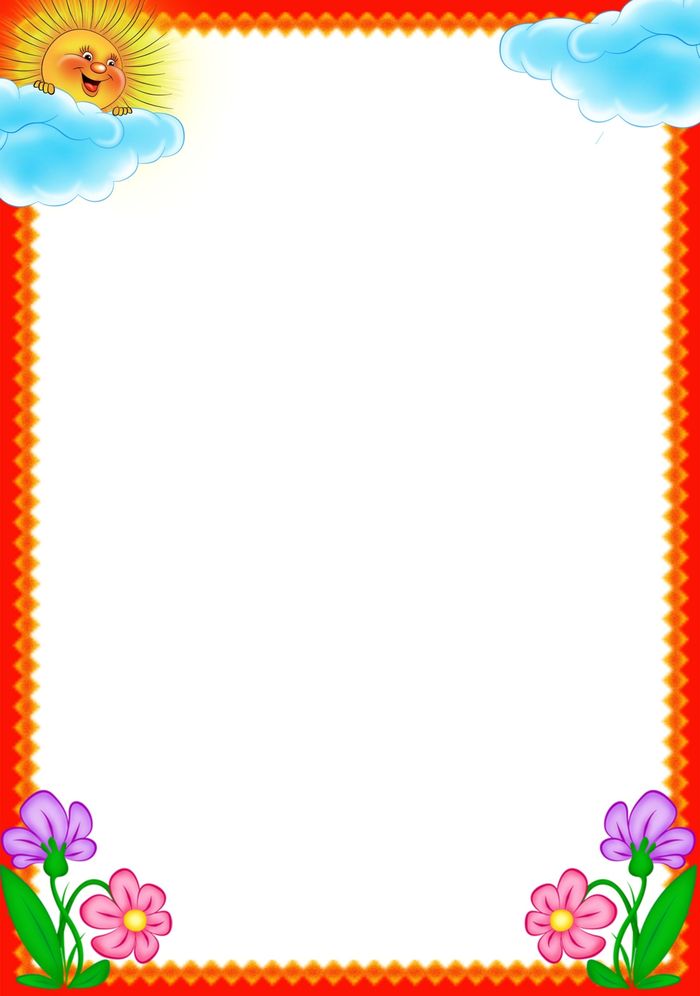 ГАЗЕТАДЛЯ   ЛЮБОЗНАТЕЛЬНЫХРОДИТЕЛЕЙ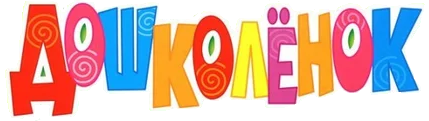 Выпуск № 38,Июнь 2023гПодготовили: Каталевская Е.В.                                                                Соколова М.М 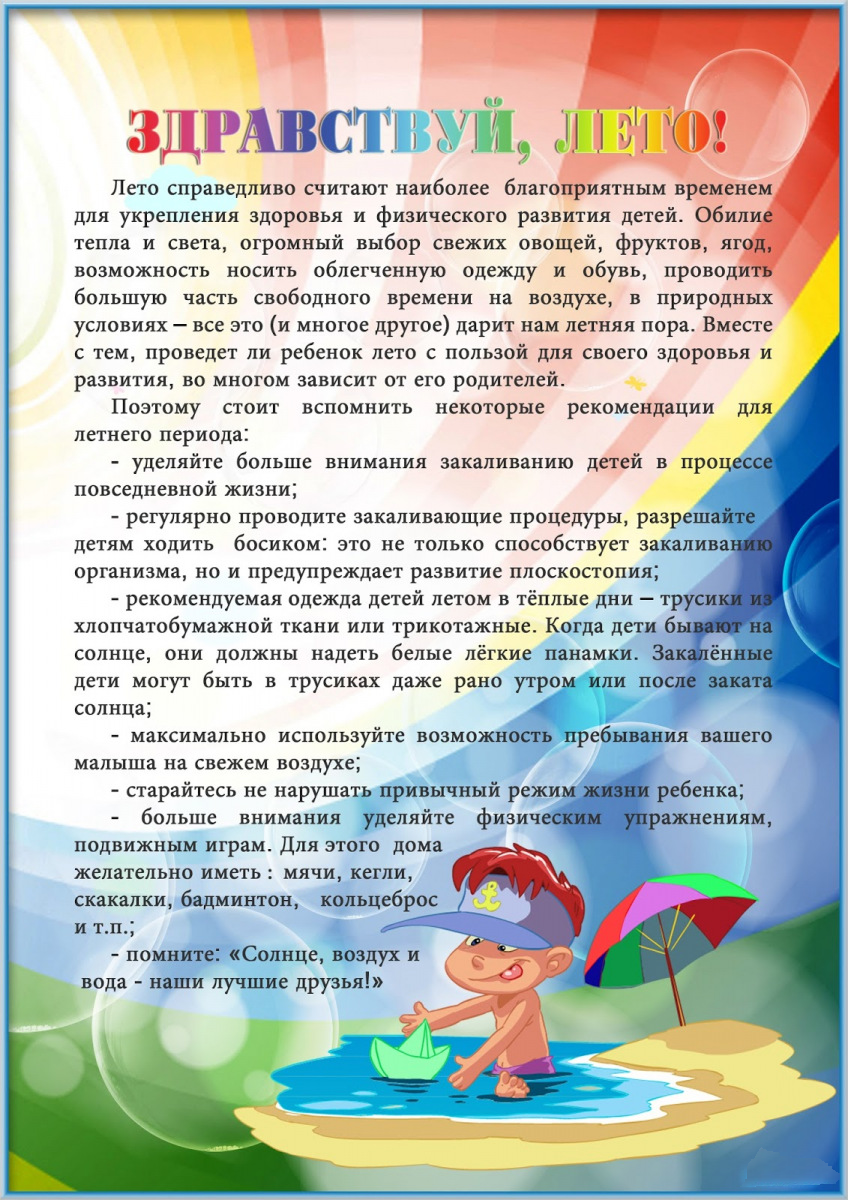 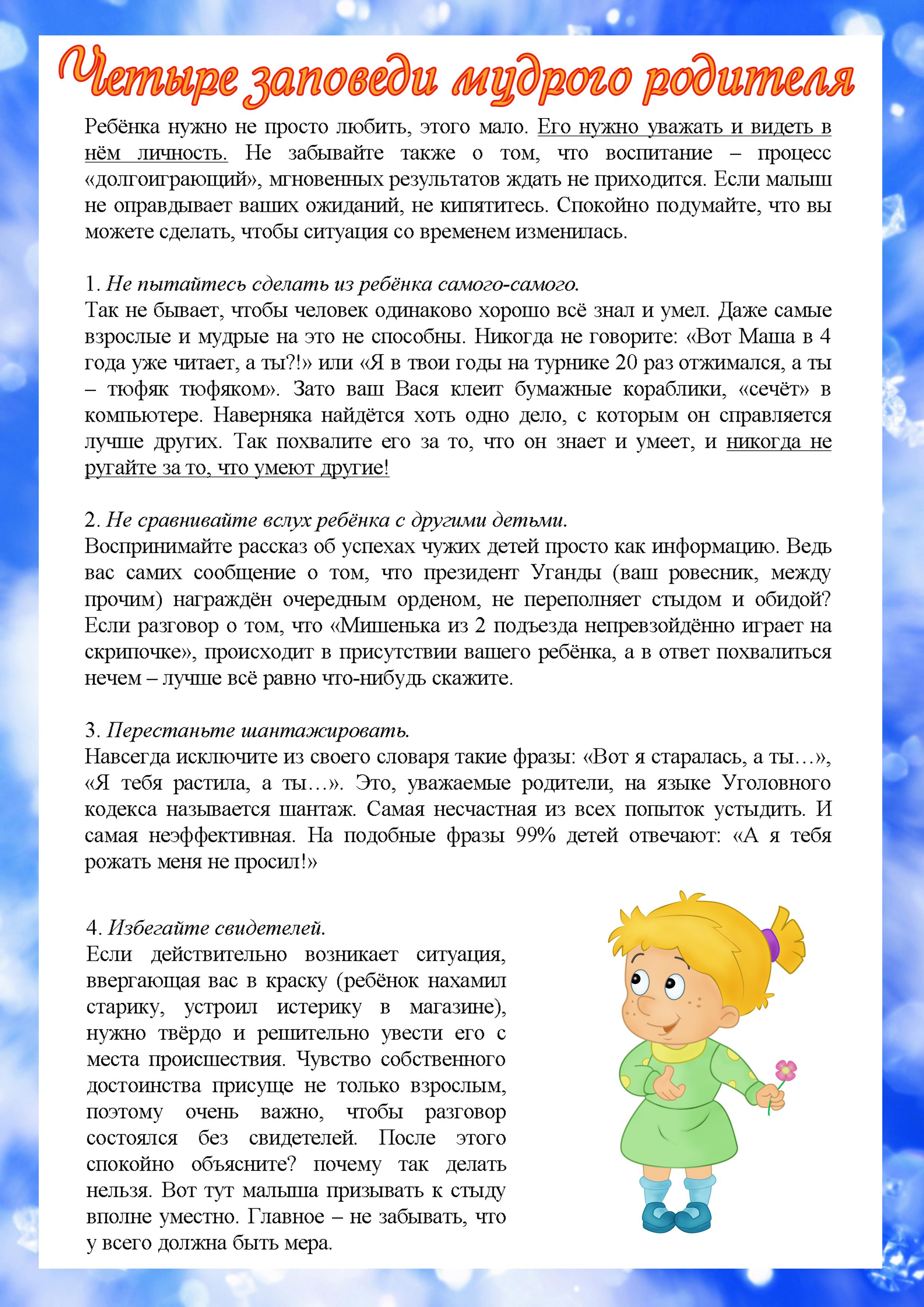 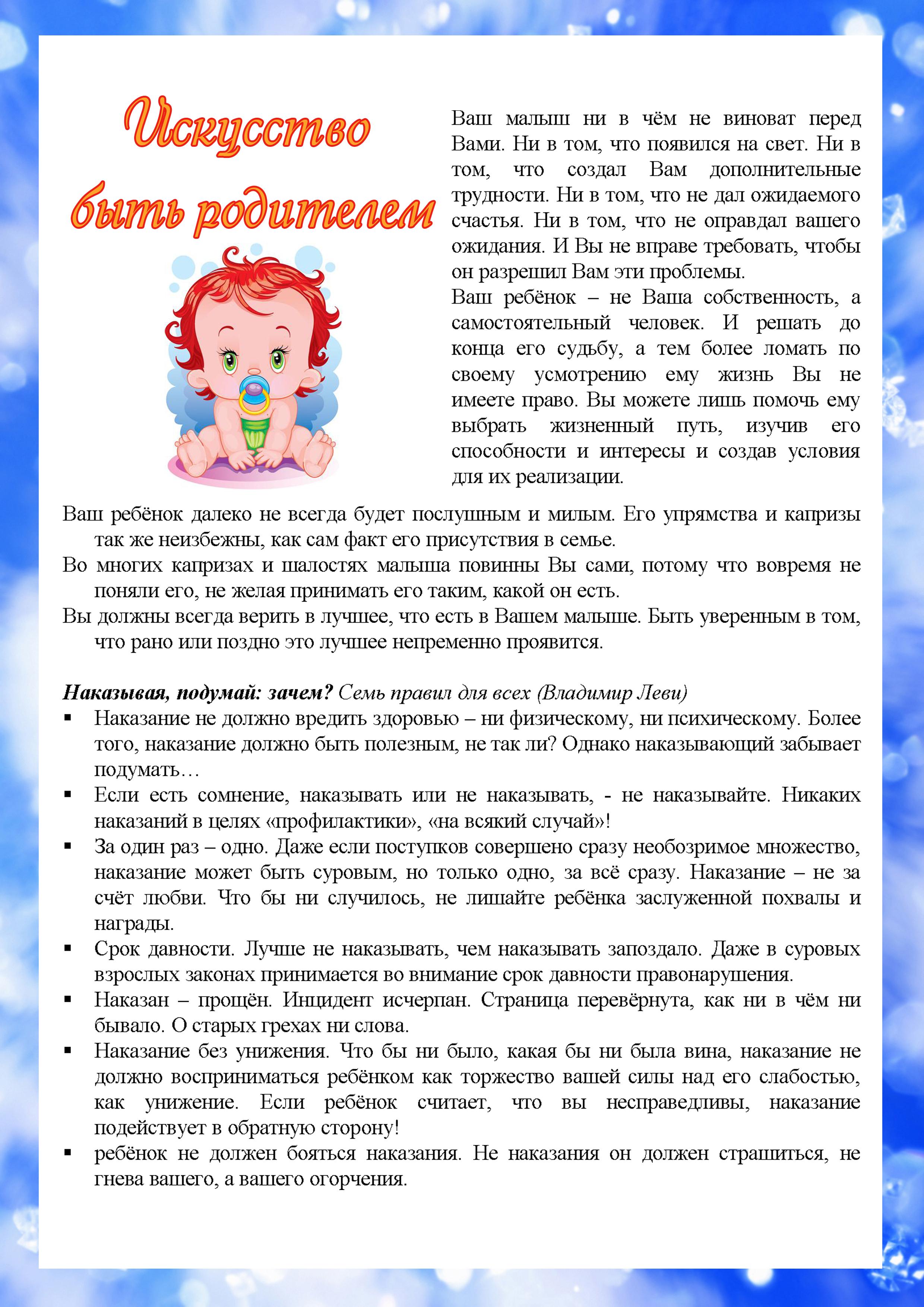 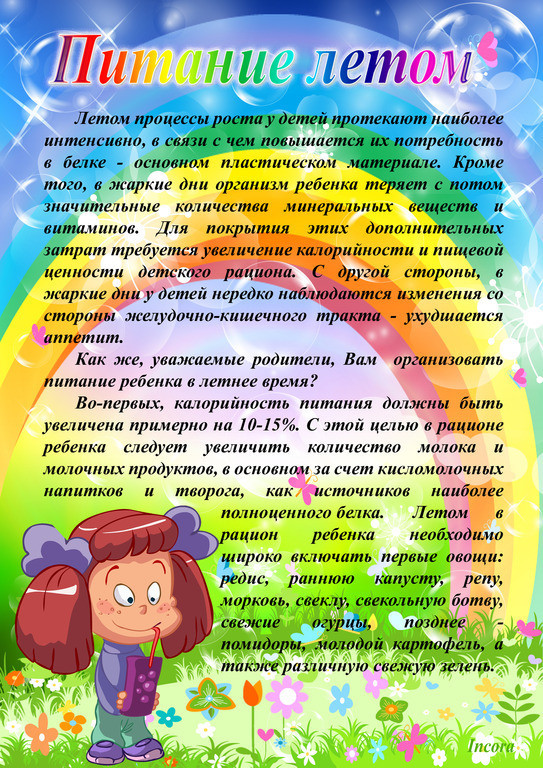 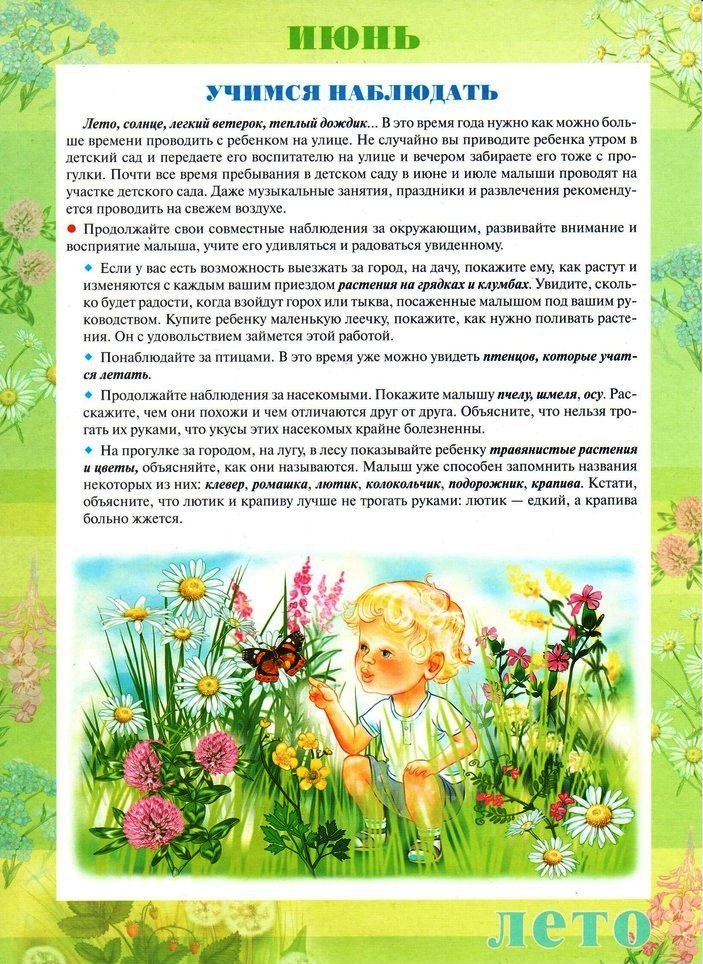 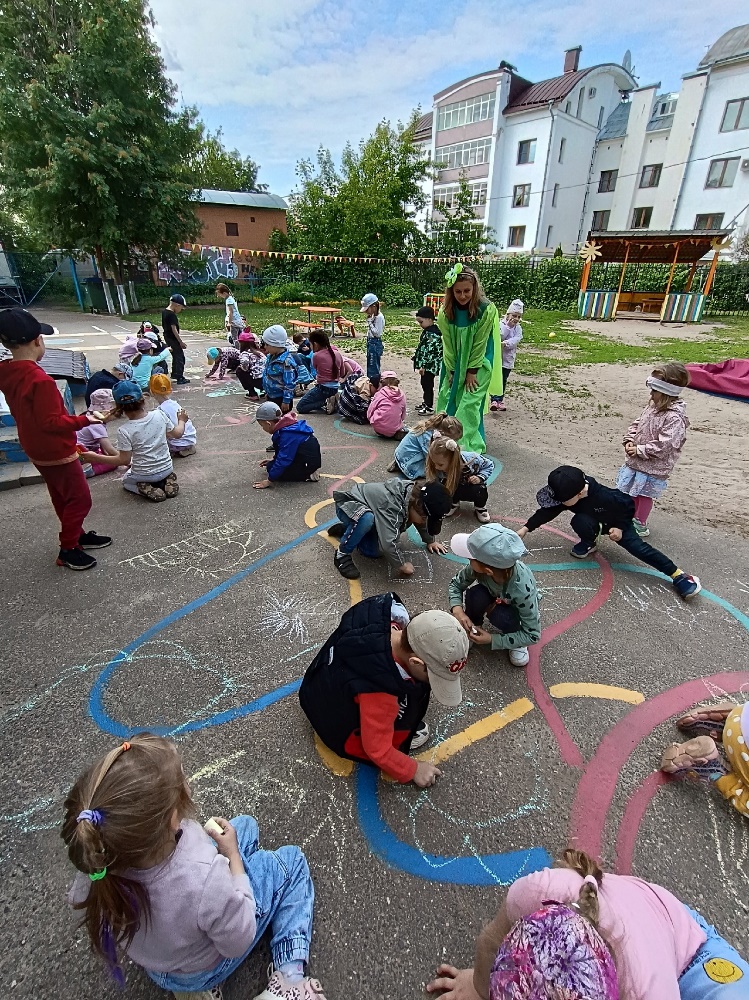 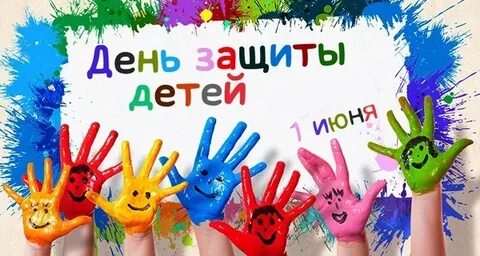 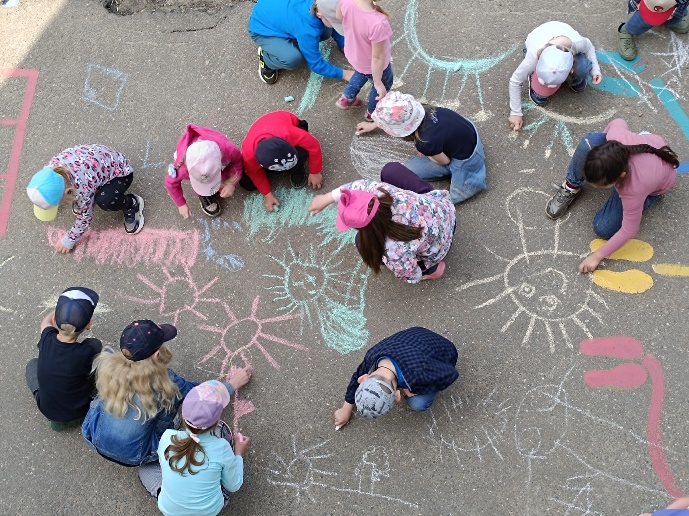 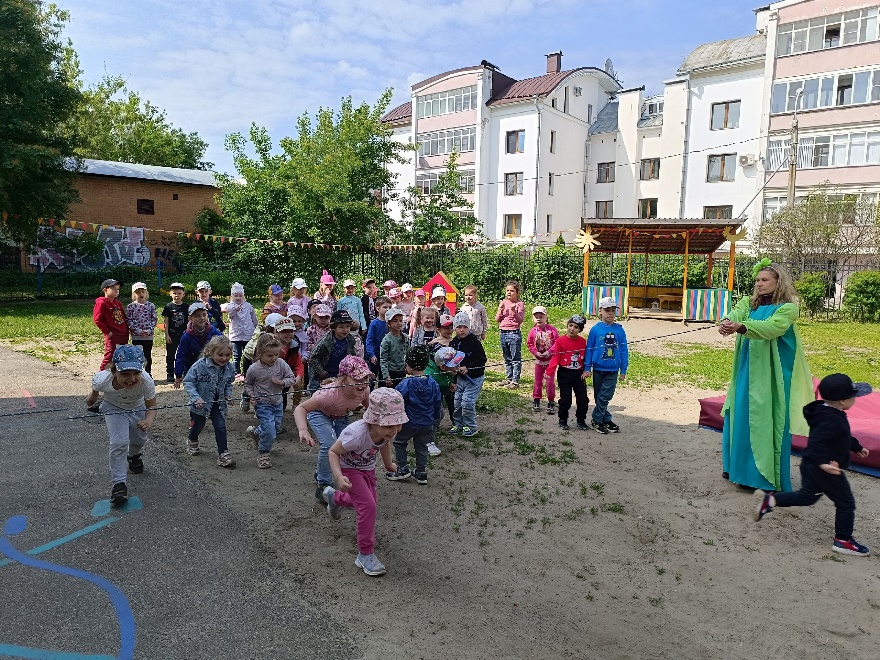 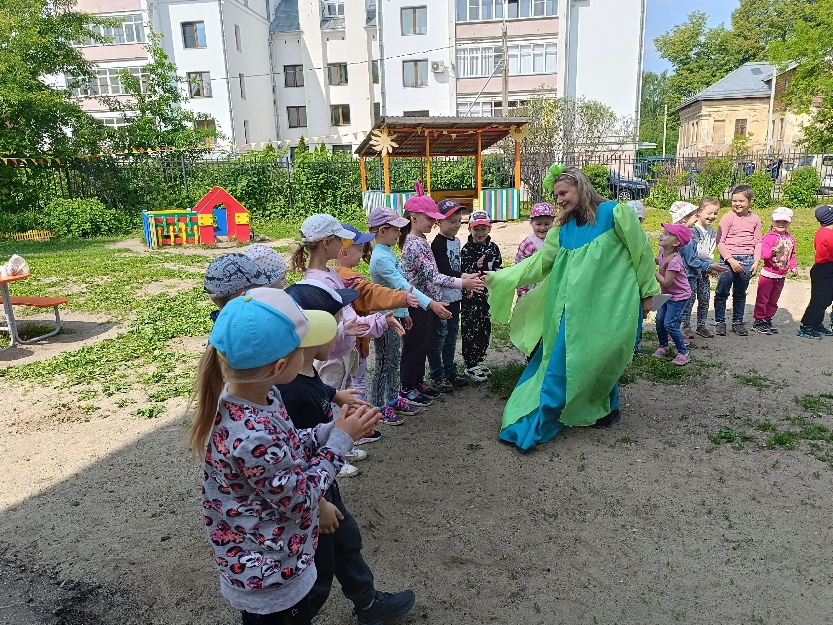 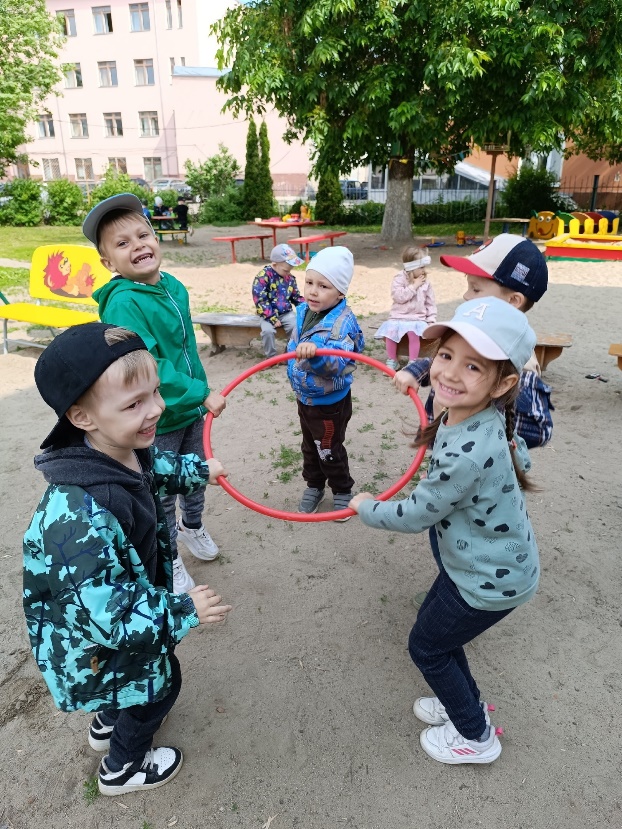 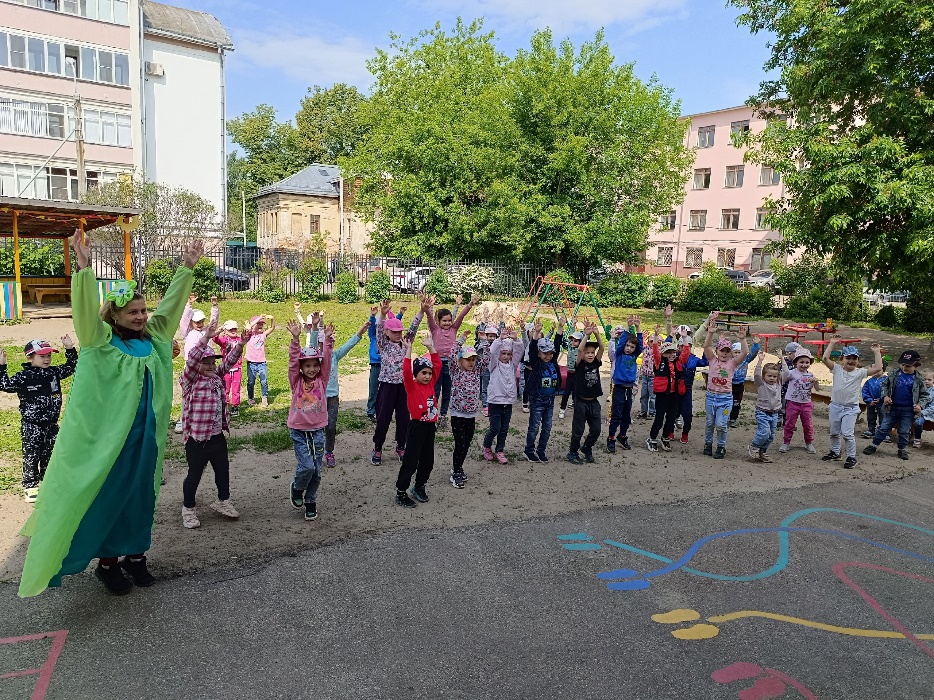 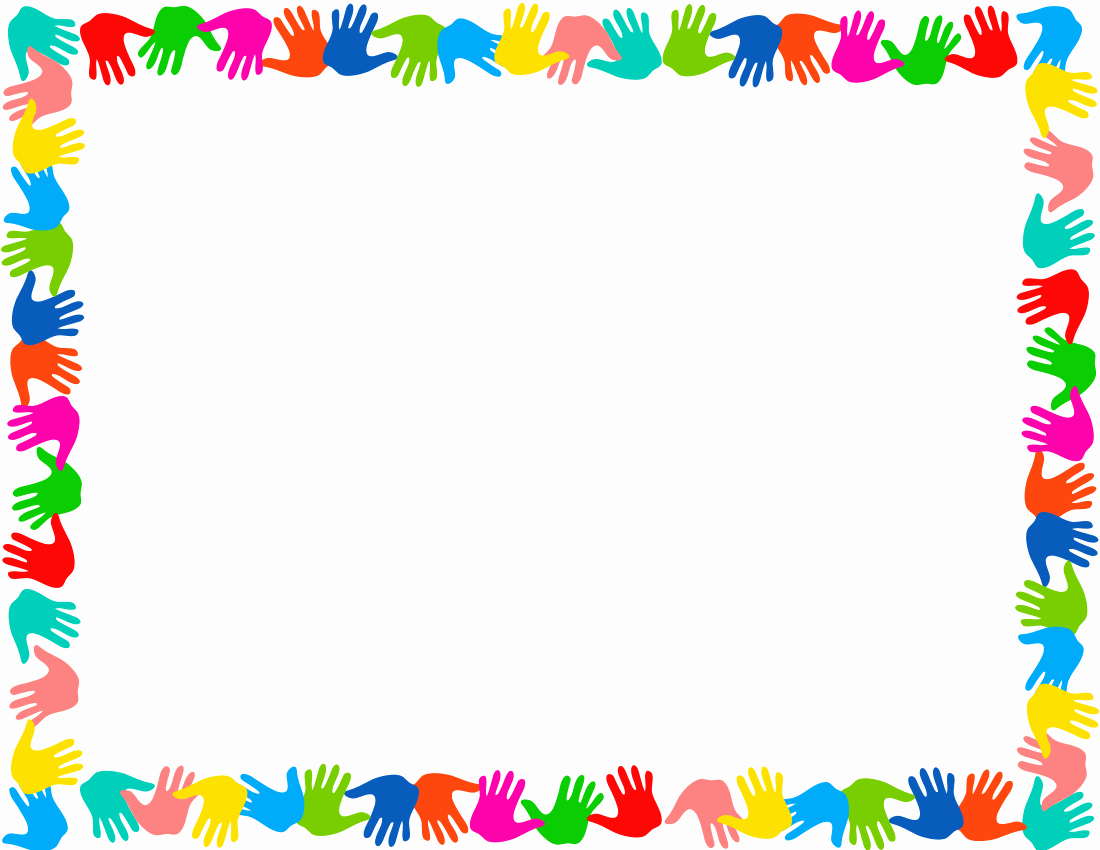 